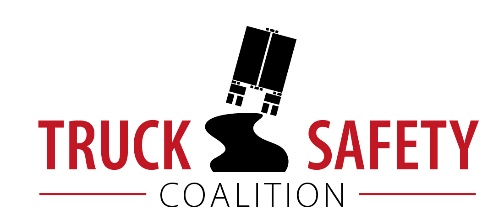 Parents Against Tired Truckers and Citizens for Reliable and Safe HighwaysFACTS ABOUT THE DANGERS OF LARGE TRUCKS IN MISSOURIBetween 2011 and 2015, there were 484 fatalities in crashes involving large trucks in Missouri.  (FARS)Twenty-four percent (24%) of Missouri's major roads are in poor condition. (TRIP 2016)Twenty-six percent (26%) of Missouri’s bridges are structurally deficient or functionally obsolete.  (TRIP 2016)Driving on roads in need of repair costs Missouri motorists $2.5 billion a year in extra vehicle repairs and operating costs --- approximately $587 per motorist. (TRIP 2016)Motor vehicle crashes cost Missouri $6.38 billion per year, approximately $1065 per capita. (NHTSA 2010)KEY:FARS = Fatality Analysis Reporting System 2011-2014 Final, 2015 ARFNHTSA = National Highway Traffic Safety Administration, The Economic Impact of Motor Vehicle CrashesTRIP = The Road Information Program